Publicado en Madrid el 08/01/2018 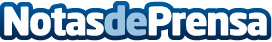 Easy Vending, pioneros en vending saludableEasy Vending lanza sus máquinas de vending saludable y alternativo en una acción pionera junto al Hospital Clínico San Carlos de Madrid. La creciente demanda de los usuarios de productos más sanos y aptos para celíacos y diabéticos ha revolucionado el sector del vending saludableDatos de contacto:Easy Vending902 107 698Nota de prensa publicada en: https://www.notasdeprensa.es/easy-vending-pioneros-en-vending-saludable_1 Categorias: Nutrición Madrid Consumo http://www.notasdeprensa.es